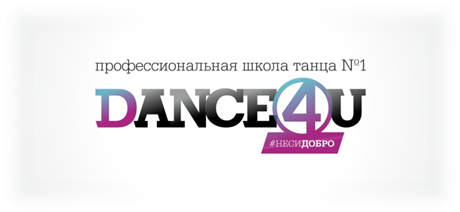 ДОГОВОР № ___г. Нижний Новгород    ____    _____________ 201__ г.ООО “Дэнс 4Ю”, именуемый в дальнейшем «Исполнитель, Школа танца», в лице ген. Директора Уланова Олега Вячеславовича, действующего на основании устава, с одной Стороны, и _________________________________________________________________________________,именуемый в дальнейшем «Заказчик», с другой стороны, именуемые в дальнейшем также «Стороны», заключили настоящий договор о нижеследующем:ПРЕДМЕТ ДОГОВОРА1.1. Исполнитель обязуется предоставить, а Заказчик  обязуется принять и оплатить на условиях настоящего Договора услуги по организации и проведению занятий по обучению Заказчика танцам в школе танца Dance4u.      2.	ПРАВА И ОБЯЗАННОСТИ СТОРОН2.1. Во исполнение настоящего договора Исполнитель обязуется:2.1.1.	Оказать танцевально-развлекательные  услуги (далее – Услуги) в помещении школы танца “Dance 4U”,расположенном по адресу г.Н.Новгород, ул.Пискунова 21/2 в соответствии с  выбранным абонементом. Виды, стоимость и срок действия абонементов указаны на официальном сайте школы танцев Dance4U http://d4unn.ru/ и в официальной группе Вконтакте https://vk.com/dance4uschool.2.1.2. В случае изменения места и времени проведения занятий Исполнитель уведомляет Заказчика не менее чем за 1 день до начала занятий посредством телефонного звонка или смс-сообщения либо через социальную сеть Вконтакте. В случае несогласия Заказчика с изменением расписания занятий, Заказчик вправе выбрать другую свободную группу соответствующего уровня.2.2	Исполнитель имеет право:Потребовать медицинскую справку о состоянии здоровья Заказчика, на основании которой принимается решение о возможности (невозможности) исполнения настоящего Договора Исполнителем. Заказчик также подтверждает, что не страдает хроническими сердечно-сосудистыми, нервными, психическими заболеваниями, заболеваниями опорно-двигательного аппарата и иными заболеваниями, могущими в значительной степени повлиять на состояние его здоровья в связи с повышенными физическими нагрузками во время занятий. Заказчик подтверждает, что он не страдает заболеваниями кожи, дыхания, иммунной системы, инфекционными заболеваниями, иными заболеваниями, могущими повлиять на здоровье прочих занимающихся с ним в одном помещении. 2.2.2.	Не допускать Заказчика на занятие, если он опоздал более чем на 5 минут с момента начала урока. При этом стоимость пропущенного занятия не возвращается.2.2.3. Не допускать Заказчика на занятие в случае нарушения им Правил посещения школы (п.7 настоящего Договора)2.3	Во исполнение настоящего договора Заказчик обязуется:2.3.1	Оплачивать услуги Исполнителя согласно прайс-листу, утвержденному Исполнителем. 2.3.2	Обеспечить посещаемость занятий в дни, время и по адресу строго согласно расписанию.2.3.3	Соблюдать правила внутреннего распорядка согласно п.7. настоящего Договора. 2.3.4. Любые травмы и заболевания, полученные Заказчиком во время занятий по собственной вине, в силу несоблюдения правил поведения в зале или небрежности, а также их последствия не являются предметом ответственности Исполнителя.2.3.5	Выполнять все требования и условия Договора.2.3.6 Возместить школе танца ущерб, причиненный по вине Заказчика.2.3.7 Во время занятий и на территории школы танца подчиняться педагогу и администрации.2.3.8 Бережно относиться к оборудованию и инвентарю школы танца.2.3.9.Предупредить Исполнителя о противопоказаниях по состоянию здоровья (нарушениях ОДА, зрения, нарушениях сердечно-сосудистой деятельности, перенесенных травмах и т.д.)3.	ОТВЕТСТВЕННОСТЬ СТОРОН Заказчик несет материальную ответственность перед Исполнителем за умышленное или неумышленное причинение вреда оборудованию, предметам интерьера и обстановке зала, в котором проводятся занятия. Исполнитель имеет право взыскать сумму компенсации ущерба с Заказчика в полном объеме.Денежная сумма за частично или полностью неиспользованные услуги не возвращается, в том числе при досрочном расторжении договора по инициативе Заказчика.В случае болезни Заказчика при предоставлении медицинской справки абонемент может быть продлен на срок до 10 (десяти) календарных дней.В случае невозможности оказания услуг по вине Исполнителя, денежная сумма по настоящему договору возвращается Заказчику. При этом оплате подлежат фактически оказанные Исполнителем услуги.СТОИМОСТЬ УСЛУГ И ПОРЯДОК РАСЧЕТОВСтоимость услуг Исполнителя относительно соответствующего танцевального курса, выбранного Заказчиком, а также сроки действия абонемента и количество приобретаемых занятий указаны на официальном сайте школы танцев Dance4U http://d4unn.ru/ и в официальной группе Вконтакте https://vk.com/dance4uschoolУслуги оказываются при условии 100% предоплаты Заказчиком в соответствии с выбранным абонементом. Абонемент возврату, обмену не подлежит.  При заключении договора Заказчик приобретает именную пластиковую карту DANCE4UCARD, которая будет использоваться в качестве пропуска и на которую будет помещена информация о выбранном и оплаченном Заказчиком абонементе и количестве занятий. При утере пластиковой карты DANCE4UCARD Заказчик обязан обратиться за перевыпуском и вновь приобрести ее у Исполнителя.Оплата за выбранный абонемент вносится Заказчиком наличными в кассу Исполнителя или в безналичной форме на расчетный счет Исполнителя. Дата начала и окончания действия оплаченного Заказчиком абонемента определяется с учетом пунктов 5.3. и 5.4. настоящего Договора.По истечению срока действия ранее оплаченного абонемента либо  Заказчик не допускается к тренировкам до момента приобретения и оплаты абонемента на новый срок.5.  СРОК ДЕЙСТВИЯ ДОГОВОРА И АБОНЕМЕНТА5.1. Настоящий Договор действует с момента заключения и вплоть до расторжения его по соглашению Сторон либо одной из Сторон в случаях, предусмотренных настоящим Договором. 5.2. Заказчик вправе приобретать абонементы в течение действия настоящего договора.5.3. Услуги оказываются Исполнителем только в течение срока действия оплаченного Заказчиком абонемента. Сроки действия и количество занятий по абонементам указаны на официальном сайте школы танцев Dance4U http://d4unn.ru/ и в официальной группе Вконтакте https://vk.com/dance4uschool.5.4. Абонемент начинает действовать с даты оплаты, т.е. с даты указанной в платежном документе, подтверждающем его приобретение Заказчиком, и прекращает свое действие по истечению срока, на который был приобретен абонемент. При этом последним днем действия абонемента считается календарное число месяца, предшествующее календарному числу месяца, в которое был приобретен абонемент (например, абонемент на 3 месяца приобретен 02.02.2015; дата окончания его действия 01.05.2015., и т.п.)5.5. По окончанию действия ранее оплаченного абонемента для продолжения тренировок Заказчик обязан приобрести абонемент на новый срок.5.6. В случае, если абонемент приобретался Заказчиком на определенное количество посещений и все посещения были использованы Заказчиком ранее даты окончания его действия, абонемент прекращает свое действие с даты последнего оплаченного посещения. Учет количества посещений Заказчиком танцевальной школы ведется сотрудниками Исполнителя с использованием специальных электронных программных средств при предъявлении Заказчиком именной пластиковой карты. Информация о количестве использованных и оставшихся посещений выдается по запросу Заказчика.6.	ПОРЯДОК РАЗРЕШЕНИЯ СПОРОВ6.1.	Споры и разногласия, которые могут возникнуть при исполнении настоящего договора, будут по возможности разрешаться путем переговоров между сторонами.7. ОБЩИЕ ПРАВИЛА ПОСЕЩЕНИЯ ШКОЛЫ.7.1. Договор и Абонемент ученика являются основными документами, подтверждающими принадлежность к школе танца.•	Абонемент ученика выдается в день подписания договора, после оплаты Заказчиком его стоимости.•	Вход в школу танца возможен при наличии абонемента. •	Школа танца открыта пн-пт с 15-00 до 22-00,сб-вс с 12-00 до 20-00. При наличии действующих классов.•	Для тренировок в школе танца необходимо одеться в спортивную одежду и обувь, принадлежащие Заказчику, а также соблюдать правила личной гигиены. Администрация школы танца вправе не допустить Вас на тренировку в уличной обуви.•	Заказчик несет материальную ответственность за утерю и порчу им оборудования школы танца.•	Риски, связанные с состоянием здоровья Заказчика, в том числе возникшие в связи с несообщением Исполнителю о болезнях, препятствующих занятиям в школе танца, относятся на Заказчика. До начала занятий в школе танца Заказчику рекомендуется пройти медицинское обследование, в противном случае школа танца ответственности не несет.•	В случае наличия у Заказчика проблем со здоровьем, он должен проконсультироваться с врачом о допустимой тренировочной программе.•	Последний прием пищи должен происходить за 1-2 часа до тренировки.•	Во время занятий Заказчик обязан соблюдать правила техники безопасности. Школа танца не несет ответственности за вред, причиненный здоровью Заказчика, если его причиной явилось нарушение правил техники безопасности.•	Педагог оставляет за собой право не допустить Заказчика до занятий, в случае если у Заказчика будут выявлены признаки инфекционных или простудных заболеваний.•	Школа танца не несет ответственности за вред здоровью и имуществу Заказчика, причиненный противоправными действиями третьих лиц.•	 Школа танца не несет ответственности за личные вещи, оставленные Заказчиком в раздевалках и помещениях для тренировок. После окончания тренировок, шкафчик в раздевалке освобождается от всех личных вещей.•	Школа танца не несет ответственности за ухудшение здоровья Заказчика, если оно произошло в результате острого заболевания, обострения травмы или хронического заболевания.•	Запрещается кино- и фотосъемка без договоренности с администрацией школы танца.•	Запрещается самостоятельное пользование музыкальной и другой аппаратурой школы танца.•	Запрещается посещение школы танца в нетрезвом или нездоровом состоянии.•	Запрещается курить на территории школы танца.•	Запрещается находиться в зале для занятий с жевательной резинкой.•	Школа танца оставляет за собой право на прекращение членства Заказчика, нарушавшего правила школы танца.7.2 Правила посещения групповых занятий.•	Использование мобильных телефонов во время занятий запрещается.•	Тренировка в уличной обуви запрещена.•	Настоятельная просьба не использовать сильный парфюм.•	Администрация вправе поменять заявленного педагога и вносить изменения в расписание групповых занятий.•	Соблюдайте личную гигиену.7.3 Состояние здоровья:Заказчик подтверждает, что не имеет медицинских противопоказаний для занятий танцами, а в случае возникновения таковых обязуется немедленно предупредить Исполнителя и (или) прекратить тренировки, угрожающие его здоровью. ___________________________________________________________Заказчик не допускается к занятиям при наличии следующих заболеваний:•	Острые воспалительные процессы любой локализации;•	Острые инфекционные, либо простудные заболевания (ОРЗ,ГРИПП);•	Значительные варикозные заболевания;•	Гипертоническая болезнь (ГБ);•	Ишемическая болезнь сердца (ИБС);•	Бронхиальная астма;•	Тошнота, рвота, боли невыясненного характера в области живота;•	Легочная, сердечная, почечная недостаточность;•	Эпилепсия.Беременность не является противопоказанием для занятий, но необходимо предупредить об этом педагога.8.	ДОПОЛНИТЕЛЬНЫЕ УСЛОВИЯ8.1.Все изменения и дополнения оформляются только в письменном виде отдельными Приложениями к Договору и являются  его неотъемлемыми частями.8.2.Настоящий Договор не является публичным. 8.3.   Исполнитель имеет право на фото- и видеосъемку Заказчика, а также размещение и публикацию фото и видеоматериалов, в том числе в публичных местах и источниках информации.8.4. Заказчик согласен получать SMS-уведомления об акциях и мероприятиях Исполнителя и на обработку персональных данных в соответствии с Федеральным законом РФ от 27 июля . N 152-ФЗ8.5. Договор составлен с учетом действующего законодательства и является обязательным документом для сторон, в том числе при решении финансовых проблем между Заказчиком и Исполнителем в судебных и иных органах.8.6. Вопросы, не нашедшие отражения в данном Договоре, регулируются действующим законодательством Российской Федерации.8.7.  Исполнитель имеет право в одностороннем порядке расторгнуть настоящий договор в случае нарушения Заказчиком правил, предусмотренных пунктами 1, 2,3,4, 7, 8 Договора. В этом случае компенсация денежных средств за неиспользованное время действия договора не производится8.8. Заказчик имеет право в одностороннем порядке расторгнуть Договор с подачей заявления об отказе от обучения с предварительным уведомлением Исполнителя за 10 (десять) рабочих дней, оставшаяся сумма за текущий месяц не возвращается.8.9. Настоящий договор составлен в двух экземплярах, по одному для каждой из  сторон.9. 	РЕКВИЗИТЫ  И ПОДПИСИ СТОРОНИсполнительШкола танцев Dance4UООО"Дэнс 4Ю"ИНН 5260285029КПП 526001001ОГРН 1105260011053Дата регистрации: 2 сентября 2010г.ПФР : 062-054-044803ОКВЭД : 92.34ОКПО : 67786978Фактический адрес: ул. Пискунова 21/2Тел.: +7 (831)424-111-8E-mail: d4u-nn@mail.ruhttp://d4unn.ru/____________________________________________Заказчик: _________________________________________________Паспорт:серия_________№______________выдан________________________________________________________________________________________________________________________________Датарождения: __________________________________________________Адрес: __________________________________________________________ТелефонЗаказчика:  ____________________________________________________________________________________________________________________________________Профиль Заказчика в Вконтакте: _______________